DUBÁI Y MALDIVAS / 7D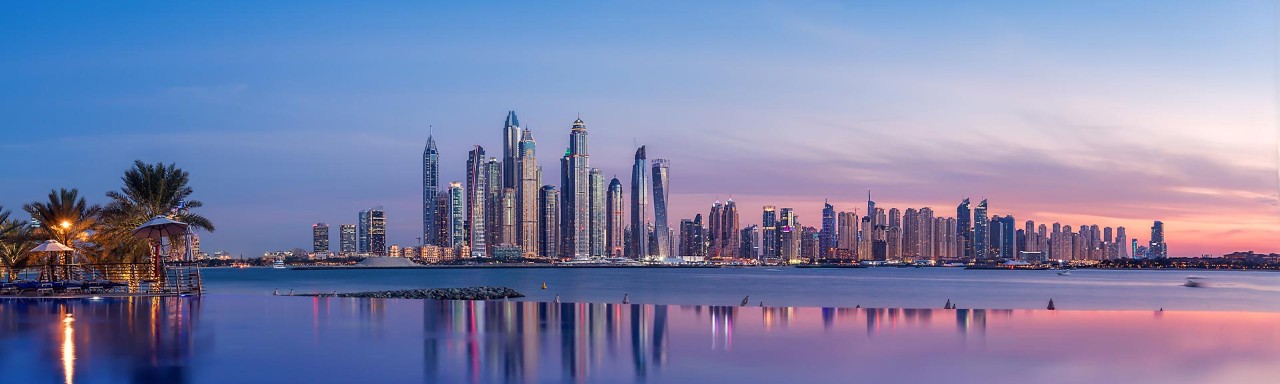 ITINERARIO:DÍA 01 - DUBÁILlegada y asistencia en el aeropuerto Internacional de Dubái. Tramites de inmigración pasaportes y equipajes. En la TERMINAL 3 – EK FLIGHTS & SHARJAH AIRPORT, la asistencia se realizará fuera, en el punto de encuentro ‘’MEETING POINT’’. Traslado al hotel y alojamiento.DÍA 02 - DUBÁIDesayuno.  Mañana libre. Por la tarde, sobre las 15:00-15:30 hrs haremos la excursión en vehículos Land Cruisers 4x4 (6 personas por vehículo) por las fantásticas altas dunas del desierto. Una vez desaparezca el sol, nos dirigiremos a nuestro campo en el desierto donde el olor a la fresca brocheta a la parrilla, el cordero, las hogueras, las pipas de agua y los relajantes sonidos de la música árabe, darán resultado a una tarde inolvidable. Después de la suntuosa cena, una bailarina, le mostrara el antiguo arte de la “Danza del Vientre”. El descenso por arena y el pintarse con Henna, también se encuentran incluidos. Al término, regreso a Dubái y alojamiento.DÍA 03 – DUBÁI 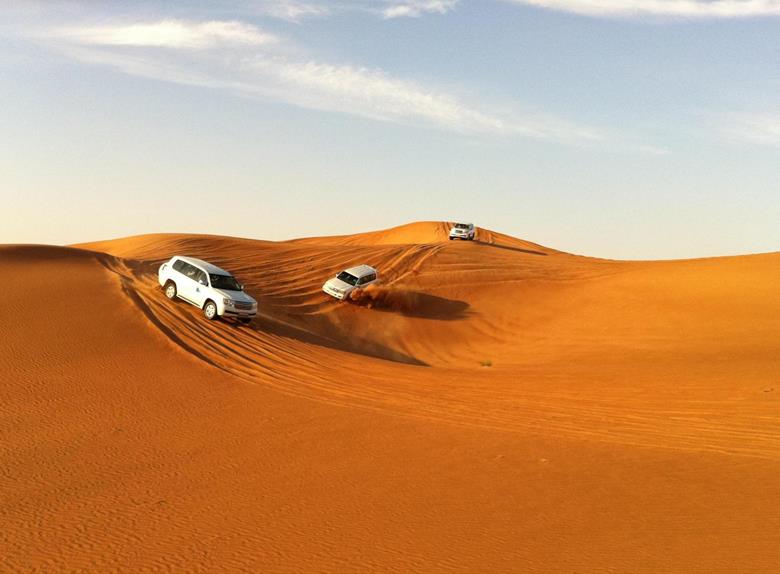 Desayuno.  Sobre las 09:00 Hrs visita de la ciudad de aprox. 4 horas de duración. Comenzaremos desde Deira pasando por el Zoco de las Especies (cerrado los viernes). Atravesaremos el Canal y visitaremos el Museo de Dubái (cerrado los viernes). Posteriormente nuestra ruta continuará por la carretera de Jumeirah, y la Mezquita de Jumeirah, Parada para realizar fotos en el Burj al Arab, el único hotel de 7 estrellas en el mundo. Regreso al hotel y tiempo libre hasta las 19.00 hrs que saldremos para embarcar en un crucero en Dhow (embarcación tradicional de madera). El viaje nos llevará desde la desembocadura del arroyo hasta el iluminado Dubái Creek Golf Club, que asemeja su estructura a unas velas de barco. La cena buffet está compuesta por una selección de platos árabes, y bebidas no alcohólicas. Regreso al hotel y alojamiento.Día 04 - DUBÁI – MALDIVAS Desayuno. Traslado al aeropuerto para tomar el vuelo con destino Maldivas (no incluido). Llegada y traslado al hotel. Alojamiento.DÍAS 05 - MALDIVASDía libre en la isla para disfrutar de las magníficas playas de este archipiélago situado en el océano Índico. Con un clima tropical durante todo el año, hace que las temperaturas sean muy agradables en cualquier época. Podrá disfrutar de sus cristalinas aguas y de sus playas de arena blanca. Alojamiento en régimen de todo incluidoDÍA 06 - MALDIVAS Día libre en la isla para disfrutar de las magníficas playas de este archipiélago situado en el océano Índico. Con un clima tropical durante todo el año, hace que las temperaturas sean muy agradables en cualquier época. Podrá disfrutar de sus cristalinas aguas y de sus playas de arena blanca. Alojamiento en régimen de todo incluido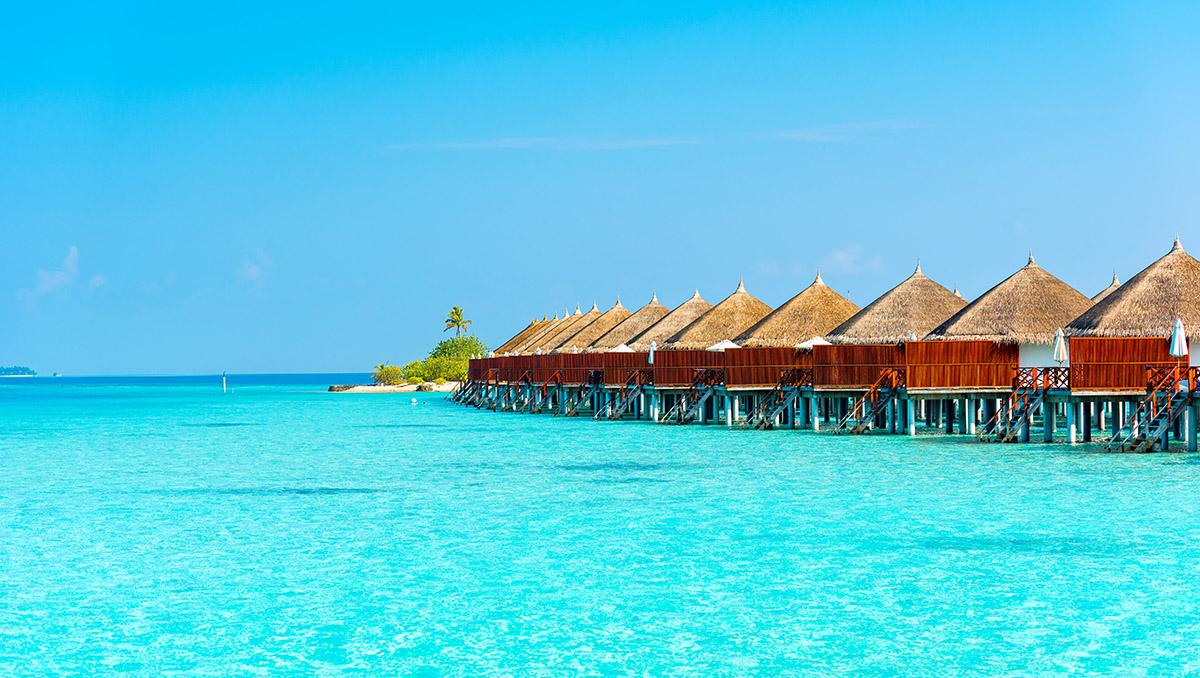 Día 07 Maldivas – Ciudad de origenDesayuno. Traslado al aeropuerto para tomar el vuelo de salida. Fin de nuestros servicios.FECHAS DE OPERACIÓN:DIARIASDel 01/Feb al 28/Oct/2021Salidas garantizadas mínimo 2 pax.PRECIOS POR PERSONA EN US$:Importante: Los traslados en Maldivas al hotel Cocoon Maldives son en Hidroavión. Este funciona de 07:00 a 16:00 hrs para que lo tengan en cuenta a la hora de reservar vuelo de Dubái a Maldivas.PRECIO INCLUYETraslados indicados en el programa. En Maldivas, dependiendo del hotel, podrá ser en hidroavión o en barco rápido.En Dubái, estancia de 3 noches en régimen de Alojamiento y DesayunoEn Maldivas, estancia de 3 noches en régimen de Todo IncluidoTransporte durante las visitas indicadas.Visita de Dubái de medio día.Safari por el desierto con cena y transporte con asistencia de habla hispana o inglesa (según disponibilidad).Cena y crucero en el barco Dhow con traslados con asistencia de habla hispana o inglesa (según disponibilidad).Entradas donde se indica.Seguro de viaje.PRECIO NO INCLUYEVisa de Dubái Gastos extras personales.Propinas para guía y conductor.Vuelo Dubái/Maldivas.Tasa de alojamiento. Pago directo por el cliente al hotel. Aproximado neto por persona y noche:5* - 6 USD 4* - 4 USD3* - 3 USD Cualquier otro servicio no especificado en el apartado “El Precio Incluye “o en el itinerario.HOTELES PREVISTOS O SIMILARES NOTAS IMPORTANTES:Consultar precios de noches extras tanto en Dubái como en Maldivas. El servicio de asistencia hablando español en los traslados y en las excursiones por el desierto y crucero Dhow está incluido siempre que los guías que hablan español estén disponibles. En caso contrario la asistencia de estos servicios será de habla inglesa.Posibilidad de que el precio pueda sufrir alguna variación debido a las numerosas ferias de Dubái, se informará en el momento de la reserva.los cambios que vayan habiendo para su consulta.Para el trámite del visado es necesario recibir los datos completos de los pasaportes más de 2 semanas antes de la llegada a Dubái. Con menos de 2 semanas no garantizamos que se pueda realizar el trámite.CATEGORIA PRIMERACATEGORIA PRIMERACATEGORIA PRIMERASuplemento Maldivas Beach RoomSuplemento Maldivas Beach RoomSuplemento Maldivas Overwater Jr. SuiteSuplemento Maldivas Overwater Jr. SuiteSuplemento Maldivas Overwater Jr. Suite SUPSuplemento Maldivas Overwater Jr. Suite SUPEn dobleSup. SglEn dobleSup. SglEn dobleSup. SglEn dobleSup. Sgl01-14/Feb + 21/Feb-01/Abr1.925850503549029554032515-20/Feb 2.100850504049029554032502-27/Abr1.765755403041024545027528/Abr-10/May1.695715402537522541525011-15/May + 18-24/Jul1.870715402537522541525016/May-17/Jul + 25-28/Jul1.620715402537522541525029/Jul-15/Sep1.790815453045527550030516/Sep-28/Oct1.8658154530455275500305Trámite Visado Dubái (Neto)100100100100100100100100CATEGORIA PRIMERA SUPERIORCATEGORIA PRIMERA SUPERIORCATEGORIA PRIMERA SUPERIORSuplemento Maldivas Palm VillaSuplemento Maldivas Palm VillaSuplemento Maldivas Beach VillaSuplemento Maldivas Beach VillaSuplemento Maldivas Water VillaSuplemento Maldivas Water VillaEn dobleSup. SglEn dobleSup. SglEn dobleSup. SglEn dobleSup. Sgl01-14/Feb + 21-25/Feb2.050820556017017074073515-20/Feb 2.225820556017017074073526/Feb-12/Abr1.965475556017017074074013/Abr-10/May + 16-27/Sep1.830605605017516574073511-15/May + 18-24/Jul2.005605605017516574073516/May-17/Jul + 25/Jul-15/Sep1.715605605017516574073528/Sep-28/Oct1.9657305560170170740740Trámite Visado Dubái (Neto) (1)100100100100100100100100CATEGORIA LUJOCATEGORIA LUJOCATEGORIA LUJOSuplemento Maldivas Beach SuiteSuplemento Maldivas Beach SuiteSuplemento Maldivas Lagoon VillaSuplemento Maldivas Lagoon VillaSuplemento Maldivas Lagoon Suite PoolSuplemento Maldivas Lagoon Suite PoolEn dobleSup. SglEn dobleSup. SglEn dobleSup. SglEn dobleSup. Sgl01-14/Feb + 21/Feb-28/Mar2.5709553451303451301.02540515-20/Feb2.7809553451303451301.02540529/Mar-27/Abr2.3458603401353401351.02041028/Abr-10/May2.1157703451353451351.02540511-15/May + 18-24/Jul2.3257703451353451351.02540516/May-17/Jul + 25-28/Jul2.0107703451353451351.02540529/Jul-15/Sep2.2408603401353401351.02041016/Sep-28/Oct2.3458603401353401351.020410Trámite Visado Dubái (Neto) (1)100100100100100100100100CiudadHotelHotelHotelCiudadCat. PrimeraCat. Primera Sup.Cat. LujoDubáiHoliday Inn Al Barsha 4*StdNovotel Deira C.C. 4*Pullman Downtown Dubai 5*Crowne Plaza SZR 5*MaldivasRui Atoll Maldives 4*(Beach View Room)South Palm Resort Maldives 4*Sup(Sunrise Villa)Cocoon Maldives 5*(Beach Villa)